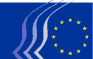 Ευρωπαϊκή Οικονομική και Κοινωνική ΕπιτροπήΒρυξέλλες, 13 Απριλίου 2016Περιεχόμενα:1.	ΟΙΚΟΝΟΜΙΚΗ ΔΙΑΚΥΒΕΡΝΗΣΗ / ΧΡΗΜΑΤΟΠΙΣΤΩΤΙΚΑ ΜΕΣΑ / ΦΟΡΟΛΟΓΙΑ	32.	ΕΣΩΤΕΡΙΚΗ ΑΓΟΡΑ	143.	ΑΣΦΑΛΕΙΑ ΣΤΗ ΘΑΛΑΣΣΑ	164.	ΑΣΦΑΛΕΙΑ	17Η σύνοδος ολομέλειας της 16ης και 17ης Μαρτίου 2016 σημαδεύτηκε από τη συμμετοχή των κ. Federica MOGHERINI, Ύπατης Εκπροσώπου της Ένωσης για την Εξωτερική Πολιτική και την Πολιτική Ασφαλείας και Αντιπροέδρου της Ευρωπαϊκής Επιτροπής, και Δημήτρη ΑΒΡΑΜΟΠΟΥΛΟΥ, Ευρωπαίου Επιτρόπου αρμόδιου για τη μετανάστευση, τις εσωτερικές υποθέσεις και την ιθαγένεια.Οι γνωμοδοτήσεις που υιοθετήθηκαν κατά τη σύνοδο ολομέλειας είναι οι ακόλουθες:ΟΙΚΟΝΟΜΙΚΗ ΔΙΑΚΥΒΕΡΝΗΣΗ / ΧΡΗΜΑΤΟΠΙΣΤΩΤΙΚΑ ΜΕΣΑ / ΦΟΡΟΛΟΓΙΑΟδηγία περί ενημερωτικών δελτίωνΕισηγήτρια:		Milena Angelova (BG-I)Έγγραφο αναφοράς:		EESC-2015-05834-00-00-AC-TRAΚύρια σημεία:Η ΕΟΚΕ υποστηρίζει σθεναρά την παρούσα πρόταση. Η ΕΟΚΕ αναγνωρίζει τη μεγαλύτερη νομική σαφήνεια που παρέχει η επιλογή κανονισμού, αντί οδηγίας. Υποστηρίζει την αρχή ότι ένα ενημερωτικό δελτίο που είναι περισσότερο φιλικό στον αναγνώστη και στοχευμένο στην ειδική κατάσταση του εκδότη έχει το διπλό πλεονέκτημα ότι μειώνει το κόστος και αυξάνει την καταλληλότητα του ενημερωτικού δελτίου.Συν τοις άλλοις, η ΕΟΚΕ πιστεύει στη δυνατότητα εύκολης προσπέλασης όλων των ενημερωτικών δελτίων της ΕΕ μέσω κοινής και εύχρηστης βάσης δεδομένων.Η μείωση του διοικητικού φόρτου που συνεπάγεται η κατάρτιση ενημερωτικών δελτίων για όλους τους εκδότες, ιδίως δε για τις ΜΜΕ, τους συχνούς εκδότες κινητών αξιών και τις δευτερεύουσες εκδόσεις, αξίζει να υποστηριχθεί από την ΕΟΚΕ.Είναι απαραίτητη η άμεση συμμετοχή όλων των άμεσα ενδιαφερομένων στη διαδικασία της κατάρτισης δευτερογενούς νομοθεσίας και στην πραγματοποίηση ενδελεχούς, ποιοτικής εκτίμησης αντικτύπου, δύο έτη μετά την έναρξη ισχύος του κανονισμού. Η ΕΟΚΕ ενδιαφέρεται ιδιαιτέρως να συμμετάσχει ενεργά σε αυτές τις διαβουλεύσεις.Η ΕΟΚΕ παροτρύνει την Επιτροπή να αποσαφηνίσει ορισμένα ασαφή ζητήματα όσον αφορά τη διακριτική ευχέρεια που παρέχεται στα κράτη μέλη.Επικοινωνία:	Siegfried Jantscher(Τηλ.: 00 32 2 546 82 87 — email: siegfried.jantscher@eesc.europa.eu)Εξωτερική εκπροσώπηση της ζώνης του ευρώΕισηγητής:	Petr Zahradník (CZ-I)Έγγραφο αναφοράς:	COM(2015) 602 final και COM(2015) 603 final – 2015/0250 (NLE)EESC-2015-05877-00-00-AC-TRAΚύρια σημεία:Πρέπει να ενισχυθεί η εξωτερική εκπροσώπηση της ζώνης του ευρώ. Αυτό θα επιτρέψει να αυξηθεί το ειδικό βάρος της ζώνης του ευρώ στους κόλπους των διεθνών χρηματοπιστωτικών ιδρυμάτων και θα ενισχύσει τη θέση της στις διεθνείς χρηματοπιστωτικές αγορές.Η ΕΟΚΕ επικροτεί τη λογική στην οποία βασίζονται τα δύο έγγραφα και συμφωνεί επίσης ότι θα πρέπει να δοθεί προτεραιότητα στην ενίσχυση της εκπροσώπησης της ζώνης του ευρώ στο Διεθνές Νομισματικό Ταμείο (ΔΝΤ).Ωστόσο, η ΕΟΚΕ προτείνει στην Ευρωπαϊκή Επιτροπή να αναπτύξει επίσης σενάρια για την ενίσχυση και την αύξηση της αποτελεσματικότητας των σχέσεων με άλλους συναφείς διεθνείς οργανισμούς, λαμβάνοντας ιδιαιτέρως υπόψη τους αντίστοιχους τομείς αρμοδιοτήτων τους.Η ΕΟΚΕ συμφωνεί σε γενικές γραμμές με τον απώτερο στόχο της ενιαίας προεδρίας του ΔΝΤ για το 2025. Σε αυτό το πλαίσιο, η ΕΟΚΕ συνιστά παράλληλα να οριοθετηθούν με σαφήνεια και ακρίβεια τα καθήκοντα της εξωτερικής εκπροσώπησης της ζώνης του ευρώ, αφενός, και τη σύνδεσή τους με συντονισμένο τρόπο με τα συμφέροντα της Ευρωπαϊκής Ένωσης στο σύνολό της, αφετέρου, προκειμένου να διαφυλαχθεί η ακεραιότητα της ενιαίας αγοράς.Η ΕΟΚΕ επικροτεί τα κύρια στοιχεία του σεναρίου σε τρία στάδια για την απόκτηση, έως το 2025, μιας ενιαίας έδρας στο ΔΝΤ. Είναι ωστόσο αναγκαίο να ασκηθεί η κατάλληλη πολιτική πίεση προκειμένου να εκπληρωθούν εγκαίρως οι αντίστοιχες δεσμεύσεις και υποχρεώσεις που προκύπτουν για τα κράτη μέλη.Η ΕΟΚΕ ευελπιστεί ότι η προτεινόμενη διαδικασία θα έχει ως αποτέλεσμα την αύξηση της αποτελεσματικότητας και της έντασης του συντονισμού μεταξύ των κρατών μελών στον τομέα της οικονομικής πολιτικής και της εξωτερικής της διάστασης, και αναμένει ότι θα υπάρξει επ' αυτού συνεννόηση μεταξύ των ενδιαφερόμενων θεσμών και οργάνων της ΕΕ καθώς και ότι θα εξασφαλισθεί η μεγαλύτερη δυνατή διαφάνεια.Η ΕΟΚΕ συνιστά να συμπεριληφθούν στα έγγραφα μια οικονομική ανάλυση και μια σύντομη περιγραφή των οφελών και των επιπτώσεων που αναμένονται μετά την εφαρμογή.Eπικοινωνία: 	Alexander Alexandrov(Τηλ: 00 32 2 546 9805 - email: alexander.alexandrov@eesc.europa.eu)Ευρωπαϊκό Σύστημα Ασφάλισης ΚαταθέσεωνΕισηγητής:	Daniel Mareels (BE-Ι)Έγγραφο αναφοράς:	COM(2015) 586 final – 2015/0270 (COD)  
			EESC-2015-06357-00-00-AC-TRAΚύρια σημεία:Οι σταθερές, ασφαλείς και καλά προστατευμένες καταθέσεις είναι προς το συμφέρον όλων και κυρίως των αποταμιευτών και καταθετών.Για την ΕΟΚΕ:είναι προφανές ότι η θέσπιση περαιτέρω επιμερισμού των κινδύνων (πρόταση EDIS) πρέπει να «συνοδεύεται» από περαιτέρω μείωση των κινδύνων στην Τραπεζική Ένωση. Καθότι τα δύο μέτρα έχουν ορισμένους κοινούς θεμελιώδεις και σημαντικούς στόχους σχετικά με την ενίσχυση και την ολοκλήρωση της τραπεζικής ένωσης οι οποίοι είναι αναγκαίοι για την παροχή μιας ισορροπημένης λύσης, πρέπει να εξεταστούν παράλληλα και χωρίς καθυστέρηση και να τεθούν πραγματικά σε εφαρμογή.είναι σημαντικό να ενισχυθεί περαιτέρω η Τραπεζική Ένωση μέσω του EDIS (το οποίο αποτελεί τον τρίτο πυλώνα της), να αυξηθεί η ανθεκτικότητα της έναντι ενδεχόμενων χρηματοπιστωτικών κρίσεων και να ενισχυθεί η οικονομική και η χρηματοπιστωτική σταθερότητα.ο χαρακτήρας του Ευρωπαϊκού Συστήματος Ασφάλισης Καταθέσεων είναι τέτοιος ώστε να επηρεάζει ευνοϊκά την κατάσταση μεμονωμένων κρατών μελών και τραπεζών, δεδομένου ότι πλέον μπορεί να συμβάλλει καλύτερα στην απορρόφηση τοπικών κλυδωνισμών. Το γεγονός αυτό μπορεί να αποθαρρύνει την κερδοσκοπία κατά συγκεκριμένων χωρών και τραπεζών, πράγμα που σημαίνει ότι μειώνονται οι πιθανότητες μαζικών αναλήψεων των καταθέσεων. Ταυτόχρονα αποδυναμώνεται περαιτέρω η σύνδεση μεταξύ πιστωτικών ιδρυμάτων και των εθνικών αρχών τους.τα ανακοινωθέντα μέτρα για τη μείωση του κινδύνου στην Τραπεζική Ένωση είναι επίσης αναγκαία για τις τράπεζες. Συμβάλλουν στην ενίσχυση της Τραπεζικής Ένωσης καθώς μεριμνούν για ισότιμους όρους ανταγωνισμού μεταξύ των τραπεζών και την αποδυνάμωση της σύνδεσής τους με το κράτος.είναι επιτακτική η πλήρης μεταφορά και εφαρμογή του υφιστάμενου νομοθετικού πλαισίου της Τραπεζικής Ένωσης (της οδηγίας BRRD, για τη θέσπιση πλαισίου για την ανάκαμψη και την εξυγίανση πιστωτικών ιδρυμάτων και επιχειρήσεων επενδύσεων, και της οδηγίας DGSD, περί των συστημάτων εγγύησης των καταθέσεων) από όλα τα κράτη μέλη. Στο πλαίσιο της περαιτέρω υλοποίησης αυτού του πυλώνα της Τραπεζικής Ένωσης, πρέπει επίσης να αποφευχθούν στον μέγιστο δυνατό βαθμό ενδεχόμενοι κίνδυνοι ηθικού περιεχομένου για τις τράπεζες και τις αρχές, αλλά και για τους καταθέτες.αυτή είναι η προϋπόθεση βάσει της οποίας ένα κράτος μέλος μπορεί να χρησιμοποιήσει το EDIS όταν πληροί όλες τις προϋποθέσεις.η Ευρωπαϊκή Επιτροπή πρέπει να διενεργήσει συνολική εμπεριστατωμένη μελέτη αντικτύπου, προκειμένου να ενισχυθεί περαιτέρω η νομιμότητα της πρότασης.πρέπει να δοθεί η δέουσα προσοχή στις επιπτώσεις των μέτρων στη χορήγηση πιστώσεων, ιδίως στην παροχή πιστώσεων σε ΜΜΕ, μικρομεσαίες βιομηχανικές επιχειρήσεις, νεοσύστατες και άλλες νέες επιχειρήσεις.είναι θετικό ότι το νέο Ευρωπαϊκό Σύστημα Ασφάλισης των Καταθέσεων θα είναι ουδέτερο από την άποψη του κόστους για τον τραπεζικό τομέα, αλλά ταυτόχρονα είναι προτιμότερο η προβλεπόμενη ρύθμιση περί συμμετοχής βάσει κινδύνου να συμπεριληφθεί απευθείας στην πρόταση του EDIS παρά να θεσπιστεί με κατ' εξουσιοδότηση πράξη.Επικοινωνία:	Gerald Klec(Tηλ: 00 32 2 546 9909 - e-mail: gerald.klec@eesc.europa.eu)Τα βήματα για την ολοκλήρωση της ΟΝΕΕισηγητής:	Carmelo Cedrone (IT-ΙΙ)Έγγραφο αναφοράς:	COM(2015) 600 final και C(2015) 8000 final - EESC-2015-06709-00-00-AC-TRAΚύρια σημεία:Η ανακοίνωση της Ευρωπαϊκής Επιτροπής με θέμα «Σχετικά με τα βήματα για την Ολοκλήρωση της ΟΝΕ» μπορεί να αποτελέσει σημαντική ευκαιρία για την έναρξη μιας συζήτησης τόσο σε πολιτικό επίπεδο όσο και σε επίπεδο κοινωνίας των πολιτών προκειμένου να εκπονηθούν συγκεκριμένες προτάσεις οι οποίες θα υπερβούν τα όρια των υφιστάμενων.Εξάμηνο: θα ήταν περισσότερο χρήσιμο να εκπονηθεί πρόταση για το Εξάμηνο στο πλαίσιο μιας συνολικής συμφωνίας σχετικά με την οικονομική διακυβέρνηση, η οποία θα διευρύνει το πεδίο των πρωτοβουλιών που έχουν αναληφθεί μέχρι σήμερα και θα έχει ως αφετηρία την τροποποίηση της μακροοικονομικής αιρεσιμότητας και την ενίσχυση του ρόλου της Διακοινοβουλευτικής Διάσκεψης.Οικονομική κυβέρνηση: μια συνολική οικονομική διακυβέρνηση της ζώνης του ευρώ πρέπει να καλύπτει πολύ μεγαλύτερο πεδίο από το πεδίο που καλύπτει η πρόταση της Ευρωπαϊκής Επιτροπής. Συγκεκριμένα, η Επιτροπή και τα Εθνικά Συμβούλια Ανταγωνιστικότητας οφείλουν επίσης να συνεκτιμούν τους νέους παράγοντες και τις παραμέτρους που στηρίζουν την ανταγωνιστικότητα. Το συμβουλευτικό Ευρωπαϊκό Δημοσιονομικό Συμβούλιο πρέπει να ακολουθεί πιο διαφανείς και δημοκρατικές διαδικασίες είτε κατά τον διορισμό των μελών του είτε για τη χρήση των υποδείξεών του.Εξωτερική εκπροσώπηση της ζώνης του ευρώ: ορθή και απαραίτητη η πρόταση, ωστόσο, πέραν των χρονοβόρων διαδικασιών, τίθεται το πρόβλημα του δημοκρατικού ελέγχου.Χρηματοοικονομική ένωση: Πρόκειται για τη σημαντικότερη απόφαση που πρέπει να ληφθεί ούτως ώστε να εφαρμοστούν πλήρως και άμεσα τα ευρωπαϊκά συστήματα κοινών κανόνων. Στην πρόταση αυτή θα έδινε ώθηση μια πρόταση της Ευρωπαϊκής Επιτροπής σχετικά με το ζήτημα του δημόσιου και ιδιωτικού χρέους, προκειμένου να μειωθούν οι κίνδυνοι και η κερδοσκοπία.Δημοκρατικός έλεγχος: Το θέμα δεν θίγεται σοβαρά σε καμία από τις πρακτικές προτάσεις που υποβάλλει η Ευρωπαϊκή Επιτροπή. Στο θέμα αυτό, σημαντική συμβολή θα μπορούσε να έχει ο τριμερής κοινωνικός διάλογος, εφόσον οργανωθεί με διαρθρωμένο τρόπο και καταστεί υποχρεωτική η εφαρμογή των συμφωνιών μεταξύ των συμβαλλομένων μερών.Δεύτερο στάδιο - Ολοκλήρωση της ΟΝΕ: Με βάση και τον συγκεκριμένο χάρτη πορείας, η ΕΟΚΕ δεσμεύεται να υποβάλει το δικό της σχέδιο για το στάδιο 2, από κοινού ενδεχομένως με την Ευρωπαϊκή Επιτροπή, προκειμένου να συζητηθούν τα θέματα αυτά στα κράτη μέλη, και πρωτίστως στις χώρες της ζώνης του ευρώ.Οι προτάσεις: σε ορισμένες γνωμοδοτήσεις που έχουν εκπονηθεί από την αρχή της κρίσης, η ΕΟΚΕ έχει επεξεργαστεί ειδικές προτάσεις όσον αφορά π.χ. την πολιτική, οικονομική, χρηματοοικονομική και νομισματική διακυβέρνηση της ΟΝΕ. Κατά συνέπεια η ΕΟΚΕ παραπέμπει στις γνωμοδοτήσεις που έχει ήδη εκπονήσει και στις υπό επεξεργασία γνωμοδοτήσεις σχετικά με τις ειδικές προτάσεις της Ευρωπαϊκής Επιτροπής.Eπικοινωνία: 	Alexander Alexandrov(Τηλ: 00 32 2 546 9805 - email: alexander.alexandrov@eesc.europa.eu)Εθνικά Συμβούλια ΑνταγωνιστικότηταςΕισηγητής:		Thomas Delapina (AT-II)Συνεισηγητής: 	David Croughan (IE-Ι)Έγγραφο αναφοράς:		COM(2015) 601 final – EESC-2015-06711-00-00-AC-TRAΚύρια σημεία:Η ανταγωνιστικότητα δεν είναι αυτοσκοπός. Αποτελεί εύλογο στόχο μόνο εάν βελτιώνει στην πράξη την ευημερία των πολιτών.Ως εκ τούτου, η ΕΟΚΕ συνιστά να χρησιμοποιηθεί στο μέλλον ένας επικαιροποιημένος ορισμός της ανταγωνιστικότητας («ανταγωνιστικότητα 2.0»), καθώς και να ληφθεί υπόψη «η ικανότητα μιας χώρας (περιφέρειας, περιοχής) να επιτυγχάνει τους στόχους «πέρα από το ΑΕγχΠ για τους πολίτες της».Η ΕΟΚΕ προτρέπει στις μελλοντικές συζητήσεις να μην γίνεται λόγος για «συμβούλια ανταγωνιστικότητας», αλλά για «συμβούλια για την ανταγωνιστικότητα, την κοινωνική συνοχή και τη βιωσιμότητα».Η ΕΟΚΕ συμφωνεί με την προσέγγιση της Επιτροπής που επιτρέπει στα κράτη μέλη να διαμορφώνουν τα εθνικά συμβούλιά τους είτε με τη συγκρότηση νέων θεσμών είτε με την προσαρμογή της εντολής υφιστάμενων φορέων, υπό την προϋπόθεση ότι είναι ανεξάρτητοι και ότι δεν στοχεύουν στο να παρεμβαίνουν στις διαδικασίες καθορισμού των μισθών.Λαμβάνοντας υπόψη την ανάγκη να αποφευχθεί η αλληλεπικάλυψη υφιστάμενων εργασιών και φορέων, η ΕΟΚΕ ζητεί από την Επιτροπή να διεξαγάγει πλήρη άσκηση χαρτογράφησης.Η ΕΟΚΕ ζητεί από την Επιτροπή να παρουσιάσει συγκεκριμένες προτάσεις σχετικά με το πώς μπορούν να διασφαλιστούν οι παρακάτω απαραίτητες προϋποθέσεις σε περίπτωση συγκρότησης αυτών των συμβουλίων:λογοδοσία, νομιμοποίηση και διαφάνεια,εκπροσώπηση ισορροπημένης, αμερόληπτης εμπειρογνωμοσύνης,μη δεσμευτικός χαρακτήρας των προτάσεων του συμβουλίου,ενσωμάτωση του διττού ρόλου των μισθών, οι οποίοι είναι και συντελεστές κόστους για τις επιχειρήσεις και ο κύριος καθοριστικός παράγοντας της εγχώριας ζήτησης.Η ΕΟΚΕ είχε ήδη διατυπώσει συγκεκριμένες προτάσεις για εμβάθυνση της ΟΝΕ πριν από την τελευταία δέσμη μέτρων της Επιτροπής – προτάσεις που θα πρέπει να εφαρμοστούν. Η ΕΟΚΕ συμμερίζεται επίσης την άποψη της Επιτροπής ότι ο στενότερος συντονισμός των εθνικών οικονομικών πολιτικών είναι απαραίτητος προκειμένου να αρθούν οι υφιστάμενες ανισορροπίες και να καταστεί λιγότερο πιθανή η εμφάνιση ανισορροπιών στο μέλλον.Δεν χρειάζονται ανταγωνιστικές εθνικές στρατηγικές· αυτό που χρειάζεται είναι μια κοινή ευρωπαϊκή στρατηγική. Καίριας σημασίας εδώ είναι η επέκταση του μακροοικονομικού διαλόγου και η εισαγωγή του στη ζώνη του ευρώ.Σε εθνικό επίπεδο, πρέπει να ενδυναμωθεί ο ρόλος των κοινωνικών εταίρων και να αναπτυχθούν ή να ενοποιηθούν συστήματα μακροοικονομικού διαλόγου.Επικοινωνία:Alexander Alexandrov(Τηλ: 00 32 2 546 9805 - e-mail: alexander.alexandrov@eesc.europa.eu)Οικονομική πολιτική της ζώνης του ευρώ (2016)Εισηγητής:		Michael Ikrath (AT-I)Συνεισηγήτρια: 	Anne Demelenne (BE-ΙΙ)Έγγραφο αναφοράς:		COM(2015) 692 final – EESC-2015-06712-00-00-AC-TRAΚύρια σημεία:Η ΕΟΚΕ χαιρετίζει καταρχήν τη θέσπιση προγραμμάτων οικονομικής προτεραιότητας για την τόνωση της ανάπτυξης των χωρών της ζώνης του ευρώ κατά την έναρξη του Ευρωπαϊκού Εξαμήνου. Ωστόσο, εκφράζει τη λύπη της για το ότι η κοινωνία πολιτών και οι κοινωνικοί εταίροι δεν συμμετείχαν στη διαβούλευση για τον σχεδιασμό και τις εθνικές διαδικασίες του Εξαμήνου.Τα κράτη μέλη της ζώνης του ευρώ πρέπει να λάβουν όλα τα αναγκαία μέτρα για να εξασφαλίσουν μεγαλύτερη σύγκλιση και ολοκλήρωση στον οικονομικό τομέα, συμπεριλαμβανομένων γερών πολιτικών και θεσμικών θεμελίων. Παράλληλα, πρέπει να σημειωθεί πρόοδος με σκοπό την εγκαθίδρυση μιας δημοσιονομικής ένωσης, μιας κοινωνικής ένωσης και μιας ενιαίας εξωτερικής εκπροσώπησης της ζώνης του ευρώ στα διεθνή χρηματοπιστωτικά ιδρύματα.Σε αντίθεση με τη σύσταση της Ευρωπαϊκής Επιτροπής, η δημοσιονομική πολιτική θα πρέπει να σχεδιαστεί έτσι ώστε να έχει περισσότερο επεκτατικό παρά ουδέτερο χαρακτήρα. Ως εκ τούτου, η ΕΟΚΕ προτείνει μέτρα δημοσιονομικής τόνωσης που θα εστιάζουν στις δημόσιες επενδύσεις: η διαδικασία αυτή θα επέφερε αύξηση της ζήτησης βραχυπρόθεσμα, αλλά και επέκταση των αναπτυξιακών δυνατοτήτων μακροπρόθεσμα.Η ΕΟΚΕ είναι υπέρ της ελάφρυνσης της φορολόγησης της εργασίας στον βαθμό που δεν απειλείται η οικονομική βιωσιμότητα των συστημάτων κοινωνικής ασφάλισης. Σε επίπεδο προϋπολογισμού πρέπει να ληφθούν υπόψη οι συνέπειες της ρομποτικής και της ψηφιοποίησης. Θα πρέπει να καθιερωθούν νέες μορφές εργασίας, όπως η συνεργατική κατανάλωση, προς όφελος των πολιτών, χωρίς να τεθούν σε κίνδυνο τα δικαιώματα των εργαζομένων και τα συστήματα κοινωνικής προστασίας.Από μόνες τους οι διαρθρωτικές μεταρρυθμίσεις που αποσκοπούν στη βελτίωση της πλευράς της προσφοράς των οικονομιών δεν μπορούν να δώσουν λύση στο πρόβλημα της περιορισμένης ανάκαμψης. Θα πρέπει να τεθούν σε προτεραιότητα οι διαρθρωτικές μεταρρυθμίσεις που μπορεί να έχουν θετικές επιπτώσεις στη ζήτηση βραχυπρόθεσμα.Η ΕΟΚΕ ζητεί μια συντονισμένη προσπάθεια ώστε να δημιουργηθεί φιλικότερο περιβάλλον για τις ΜΜΕ μέσω της βελτίωσης της νομοθεσίας και της συστηματικής μείωσης της γραφειοκρατίας, καθώς και μέσω της διασφάλισης επαρκούς χρηματοδότησης και της συστηματικής διευκόλυνσης των εξαγωγών προς αγορές εκτός ΕΕ.Ιδιαιτέρως αναγκαίο είναι να θεσπιστεί νέα ευρωπαϊκή νομοθεσία για την αφερεγγυότητα και να υπάρξουν νέες ευκαιρίες χρηματοδότησης για τις πολύ μικρές και τις νεοσύστατες επιχειρήσεις. Απαιτείται επειγόντως αξιολόγηση προκειμένου να εντοπισθούν οι ευκαιρίες που προσφέρουν νέα πρότυπα τραπεζικής, όπως η ισλαμική τραπεζική, για τη χρηματοδότηση του επιχειρηματικού κλάδου στην ΕΕ. Στο πλαίσιο αυτό, η ΕΟΚΕ τονίζει ότι πρέπει να προγραμματιστεί η σύσταση ενός ενωσιακού ταμείου επιχειρηματικών κεφαλαίων.Για να επιλυθεί το πρόβλημα της ευρωπαϊκής ανταγωνιστικότητας και βιωσιμότητας, η ΕΟΚΕ προτείνει τη δημιουργία μιας ψηφιακής εταιρείας συμμετοχών, σύμφωνα με το μοντέλο της πολύ πετυχημένης Airbus Group. Το πολυεθνικό αυτό συνεργατικό σχήμα περιλαμβάνει πολλές θυγατρικές από διάφορα κράτη μέλη της ΕΕ και αποτελεί βασικό παράγοντα της ευρωπαϊκής οικονομίας και βιομηχανίας.Επικοινωνία:Alexander Alexandrov(Τηλ: 00 32 2 546 9805 - e-mail: alexander.alexandrov@eesc.europa.eu)Πρόγραμμα Στήριξης Διαρθρωτικών ΜεταρρυθμίσεωνΕισηγητής:	Ιωάννης Βαρδακαστάνης (EL-III)Έγγραφο αναφοράς:	COM(2015) 701 final – 2015/0263 (COD) – EESC-2016-00122-00-00-AC-TRAΚύρια σημεία:Η ΕΟΚΕεπικροτεί την πρωτοβουλία που αποσκοπεί στην ενίσχυση της ικανότητας της Ευρωπαϊκής Ένωσης (ΕΕ) να υποστηρίξει τις διαρθρωτικές μεταρρυθμίσεις σε εθνικό επίπεδο μέσω ενός ειδικού μηχανισμού χρηματοδότησης, όπως το Πρόγραμμα Στήριξης Διαρθρωτικών Μεταρρυθμίσεων (ΠΣΔΜ).εκφράζει τη λύπη της επειδή ο συνολικός προϋπολογισμός που διατίθεται για αυτόν τον μηχανισμό είναι ανεπαρκής για την υλοποίηση των μεταρρυθμίσεων μακροοικονομικής πολιτικής στην ΕΕ.εκφράζει, επίσης, τη λύπη της για το γεγονός ότι η χρηματοδότηση του ΠΣΔΜ προέρχεται από τους υφιστάμενους πόρους των ΕΔΕΤ (Ευρωπαϊκά Διαρθρωτικά και Επενδυτικά Ταμεία) και ζητεί να αναπτυχθεί στο πλαίσιο των μελλοντικών μεταρρυθμίσεων του ΠΣΔΜ ένα αυτοτροφοδοτούμενο πρόγραμμα στήριξης των διαρθρωτικών μεταρρυθμίσεων.ζητεί μετ’ επιτάσεως τη συμπερίληψη των κοινωνικών εταίρων και της κοινωνίας των πολιτών σε αυτό (προσδιορισμός και έναρξη της στήριξης, σχεδιασμός και παρακολούθηση σε εθνικό, περιφερειακό και τοπικό επίπεδο).συνιστά οι επιλέξιμες δράσεις να περιλαμβάνουν την ανάπτυξη ικανοτήτων για τους κοινωνικούς εταίρους και τους φορείς της κοινωνίας των πολιτών που συμμετέχουν στα προγράμματα μεταρρυθμίσεων.τονίζει ότι το πρόγραμμα πρέπει να είναι ανοικτό στις τοπικές και περιφερειακές αρχές, οι οποίες πρέπει να συμμετέχουν άμεσα στην υλοποίηση κάθε διαρθρωτικής μεταρρύθμισης στο εν λόγω σχέδιο που τις αφορά.Επικοινωνία: Gerald Klec	(Tηλ: 00 32 2 546 9909 - e-mail: gerald.klec@eesc.europa.eu)ΕΣΩΤΕΡΙΚΗ ΑΓΟΡΑΑναβάθμιση της ενιαίας αγοράςRapporteur:	Antonello Pezzini (IT-I)Έγγραφο αναφοράς:	COM(2015) 550 final - EESC-2015-05324-00-01-AC-TRAΚύρια σημεία:Η ΕΟΚΕ:ζητεί, κατά την υλοποίηση της ενιαίας αγοράς, να δοθεί σημασία στους τομείς της πράσινης οικονομίας, αυξάνοντας τα βιώσιμα πρότυπα παραγωγής και κατανάλωσης στην αγορά και συνεχίζοντας την εφαρμογή των αρχών της κυκλικής οικονομίας και της καταπολέμησης της κλιματικής αλλαγής, μέσω της εξέτασης νέων δεικτών.κρίνει αναγκαία την εντατικοποίηση των προσπαθειών και των επενδύσεων στον τομέα των δικτύων φυσικού αερίου και ηλεκτρικής ενέργειας, καθώς και την εφαρμογή της αρχής της επικουρικότητας στην περίπτωση της αποθήκευσης ενέργειας μεταξύ των διαφόρων κρατών μελών.προτείνει, όσον αφορά τη δέσμη μέτρων για την κινητικότητα των εργαζομένων, απώτερος σκοπός της να είναι η άρση όλων των εμποδίων που παρακωλύουν την ελεύθερη κυκλοφορία των εργαζομένων με παράλληλη διατήρηση υψηλών επιπέδων ασφάλειας.προσβλέπει στη βελτίωση του συντονισμού μεταξύ των συστημάτων κοινωνικής ασφάλισης, με την καθιέρωση φορέων κοινωνικής ασφάλισης με καθήκοντα αναγνωρισμένα σε ευρωπαϊκό επίπεδο.θεωρεί θεμελιώδους σημασίας την πλήρη εφαρμογή των διατάξεων της Συνθήκης σχετικά με τα δικαιώματα ενημέρωσης και διαβούλευσης των εργαζομένων και προσβλέπει στη μεγαλύτερη συμμετοχή των εργαζομένων στη διαχείριση της επιχείρησης.θεωρεί αναγκαίο να καταβληθούν μεγαλύτερες προσπάθειες για τη βελτίωση της ασφάλειας των προϊόντων και της εποπτείας της αγοράς, με επίδειξη ιδιαίτερης προσοχής στα κρούσματα απάτης στην ψηφιακή αγορά. Προς το σκοπό αυτό, επιθυμεί τη θέσπιση ενός μηχανισμού συλλογικών προσφυγών για τους καταναλωτές, με ισχύ τόσο σε εθνικό όσο και σε διεθνικό επίπεδο.φρονεί ότι η κοινωνική και η συνεργατική επιχειρηματικότητα είναι ζωτικής σημασίας για την κοινωνική συνοχή, με στόχο τη διασφάλιση πιο αποτελεσματικής και βιώσιμης οικονομικής ανάπτυξης στους Ευρωπαίους πολίτες. Προς το σκοπό αυτό, προτείνει μια μόνιμη δομή για την ενδελεχή εξέταση των σχετικών παραμέτρων.τονίζει την ανάγκη να βελτιωθεί η αποτελεσματικότητα της οδηγίας για τις υπηρεσίες και οι διαδικασίες κοινοποίησής της, αποτρέποντας την εκδήλωση παντός είδους προστατευτισμού και την εμφάνιση πρόσθετων εμποδίων στην ελεύθερη κυκλοφορία των υπηρεσιών.συνιστά να δρομολογηθεί μια εκστρατεία για την άμεση συμμετοχή των πολιτών, ιδίως των νέων, ως κοινό κληροδότημα της ευρωπαϊκής ιθαγένειας.ζητεί επίσης τη θεσμοθέτηση ενός προγράμματος «ERASMUS για τη βιοτεχνία και τη μαθητεία στην ενιαία αγορά», με στόχο να παρασχεθεί στους νεαρούς βιοτέχνες και μαθητευόμενους η δυνατότητα έμπρακτης συνειδητοποίησης του ενιαίου χαρακτήρα της ευρωπαϊκής εσωτερικής αγοράς και ανταλλαγής εμπειριών και τεχνογνωσιών.Επικοινωνία:	Jean-Pierre Faure(Τηλ.: 00 32 2 546 96 15 – e-mail: jean-pierre.faure@eesc.europa.eu)ΑΣΦΑΛΕΙΑ ΣΤΗ ΘΑΛΑΣΣΑΕυρωπαϊκός Οργανισμός για την Ασφάλεια στη ΘάλασσαΕισηγητής: Jan Simons (NL-Ι)Έγγραφα αναφοράς: COM(2015) 667 final – 2015/0313 (COD) – EESC-2016-00622-00-00-AC-TRAΚύρια σημεία:Η ΕΟΚΕ συμφωνεί με την πρόταση της Επιτροπής για την τροποποίηση του κανονισμού (ΕΚ) αριθ. 1406/2002 σχετικά με τη σύσταση Ευρωπαϊκού Οργανισμού για την Ασφάλεια στη Θάλασσα (EMSA), διότι εντάσσεται σε μια ευρύτερη προσέγγιση για την αποτελεσματικότερη επιτήρηση, σε σχέση με το παρελθόν, των εξωτερικών θαλάσσιων συνόρων. Ωστόσο, επιθυμεί να τονίσει εκ νέου ότι ο χρόνος έχει τεράστια σημασία για την υλοποίηση των προτεινόμενων μέτρων.Η ΕΟΚΕ συμφωνεί με την επέκταση της αποστολής του EMSA, εκφράζει, ωστόσο, έντονες αμφιβολίες ως προς την ικανότητά του να εκτελεί δεόντως τα πρόσθετα καθήκοντά του, λαμβανομένων υπόψη των οικονομικών και ανθρώπινων πόρων που έχουν τεθεί στη διάθεσή του.Η ΕΟΚΕ θεωρεί ότι η ενισχυμένη συνεργασία και η ανταλλαγή πληροφοριών των τριών ενδιαφερόμενων οργανισμών της ΕΕ, τόσο μεταξύ τους όσο και με τις αρμόδιες εθνικές αρχές, θα συμβάλλουν στην καθιέρωση ενός λειτουργικού και αποτελεσματικού συστήματος θαλάσσιας επιτήρησης. Η δημιουργία ενός συστήματος αποτελεσματικής και οικονομικά λειτουργικής επιτήρησης των ακτών θα πρέπει, κατά τη γνώμη της ΕΟΚΕ, να επιτρέψει στα κράτη μέλη να μην καταφεύγουν σε μόνιμους ελέγχους και να δοθεί η δυνατότητα να αποκατασταθεί ο μηχανισμός Σένγκεν στην πρότερη ολοκληρωμένη μορφή του. Η ΕΟΚΕ συμφωνεί με τη χρήση τηλεκατευθυνόμενων αεροπορικών συστημάτων (RPAS, η οποία αναφέρεται επίσης και ως «πολιτικά μη επανδρωμένα αεροσκάφη») δεδομένου ότι θα επιτρέψει μια ολοκληρωμένη παρατήρηση, χάρη στην οποία θα είναι δυνατόν να αποφευχθούν περαιτέρω απώλειες ανθρώπινων ζωών.Η ΕΟΚΕ συνιστά μετ' επιτάσεως την τροποποίηση του τίτλου "Ευρωπαϊκό Σύστημα Συνοριοφυλακής και Ακτοφυλακής" που αναφέρεται στην πρόταση κανονισμών σε "Ευρωπαϊκός Οργανισμός Συνοριοφυλακής".Επικοινωνία:Erika Paulinova(Τηλ.: 00 32 2 546 8457 - e-mail: Erika.Paulinova@eesc.europa.eu)ΑΣΦΑΛΕΙΑΕυρωπαϊκό θεματολόγιο για την ασφάλειαΕισηγητής: 	Cristian Pîrvulescu (RO-ΙΙΙ)Έγγραφο αναφοράς:	COM(2015) 625 final -2015/0281 COD – EESC-2016-00019-00-00-AC-TRAΚύρια σημεία:Η ΕΟΚΕ επικροτεί τη συνένωση των μέσων που διαθέτουν τα κράτη μέλη για την καταπολέμηση της διακίνησης πυροβόλων όπλων και πυρομαχικών καθώς και της τρομοκρατίας. Η αύξηση των προσπαθειών σε ευρωπαϊκό και σε εθνικό επίπεδο μπορεί να οδηγήσει σε σωρευτικό αποτέλεσμα, το οποίο μπορεί να έχει αντίκτυπο στα θεμελιώδη δικαιώματα.Η ΕΟΚΕ φρονεί ότι, στην Ευρώπη, μπορούμε να ζούμε ασφαλείς αλλά και ελεύθεροι.Η ΕΟΚΕ επισημαίνει και ζητεί μετ’ επιτάσεως τον σεβασμό της εγγενούς σε κάθε κράτος δικαίου δεσμευτικής αρχής της αναλογικότητας εκ μέρους όλων των κρατικών οργάνων και δικαστηρίων.Η ΕΟΚΕ θεωρεί ότι είναι επικίνδυνο για οποιαδήποτε δημοκρατία να θεσπίζει προκαταβολικά νομοθεσία κατά δυνητικών αδικημάτων (ποινικοποίηση αδικημάτων ή εγκλημάτων που δεν έχουν ακόμη διαπραχθεί). Το άρθρο 3 παράγραφος 2 στοιχείο θ) της πρότασης οδηγίας πρέπει να διαγραφεί, ούτως ώστε να μην συγχέονται η δικαιοσύνη με την ασφάλεια. Ομοίως, το άρθρο 15 της υπό εξέταση πρότασης οδηγίας δεν εγγυάται τις δημόσιες ελευθερίες και το τεκμήριο αθωότητας.Η ΕΟΚΕ κρίνει σκόπιμο να αναπτυχθούν εργαλεία για την πρόληψη της ριζοσπαστικοποίησης. Οι πολιτικές και τα προγράμματα πρόληψης πρέπει να στοχεύουν άτομα και ομάδες που είναι περισσότερο επιρρεπείς στη χρήση βίας για τρομοκρατικούς σκοπούς. Ο ρόλος της κοινωνίας των πολιτών είναι ζωτικός για τη διαχείριση των συνθηκών που ευνοούν τη ριζοσπαστικοποίηση και την προδιάθεση για τη χρήση βίας.Απαιτείται συντονισμός της ευρωπαϊκής εξωτερικής πολιτικής στην περιοχή της Μέσης Ανατολής και της Βόρειας Αφρικής. Η ΕΟΚΕ πιστεύει ότι η υιοθέτηση μιας σαφέστερης δέσμευσης στις προσπάθειες σταθεροποίησης, εκδημοκρατισμού και ανάπτυξης στην εν λόγω περιοχή πρέπει να αποτελέσει προτεραιότητα. Προτεραιότητα πρέπει να αποτελέσει επίσης η καταπολέμηση της φτώχειας, της διαφθοράς και του πολιτικού και κοινωνικού αποκλεισμού.Η ΕΟΚΕ θεωρεί ότι ο δραστικός περιορισμός της πρόσβασης σε πυροβόλα όπλα, πυρομαχικά και εκρηκτικές ύλες πρέπει να καταστεί προτεραιότητα. Η σύνδεση των τρομοκρατικών ομάδων με εκείνες του οργανωμένου εγκλήματος συνιστούν σοβαρή απειλή για την ασφάλεια των πολιτών στην Ευρώπη.Η ΕΟΚΕ τάσσεται υπέρ της αποσαφήνισης της νομοθεσίας σχετικά με τα θύματα της τρομοκρατίας, τα οποία πρέπει να υποστηριχθούν άμεσα και αποτελεσματικά, τόσο σε μεσοπρόθεσμο όσο και σε μακροπρόθεσμο χρονικό ορίζοντα. Η πρόληψη και η καταπολέμηση της τρομοκρατίας συνεπάγονται υψηλό κόστος και η ΕΕ πρέπει να εξετάσει την προοπτική χρηματοδοτικής υποστήριξης των δράσεων που αναλαμβάνουν τα κράτη μέλη προς αυτή την κατεύθυνση.Η ΕΟΚΕ πιστεύει ότι οι νομοθετικές και οι θεσμικές διαδικασίες πρέπει να προσαρμόζονται διαρκώς στις εξελίξεις και στους κινδύνους που συνδέονται με την ασφάλεια.Η ΕΟΚΕ συνιστά στα θεσμικά όργανα της ΕΕ και στα κράτη μέλη να εφαρμόσουν την αρχή της αναλογικότητας και να εξετάζουν τη σοβαρότητα αυτών των πράξεων, αλλά και τον εκ προθέσεως χαρακτήρα τους, όταν προβαίνουν στην ποινικοποίηση και στην καταπολέμηση τους.Επικοινωνία:Barbara Walentynowicz(Τηλ.: 00 32 2 546 8219 19 – e-mail: barbara.walentynowicz@eesc.europa.eu)_____________ΣΥΝΟΔΟΣ ΟΛΟΜΕΛΕΙΑΣ  
 
ΤΗΣ 16ης ΚΑΙ 17ης ΜΑΡΤΙΟΥ 2016 
 
ΣΥΝΟΨΗ ΤΩΝ ΓΝΩΜΟΔΟΤΗΣΕΩΝ ΠΟΥ ΥΙΟΘΕΤΗΘΗΚΑΝΤο παρόν έγγραφο αυτό είναι διαθέσιμο στις επίσημες γλώσσες στον ιστότοπο της ΕΟΚΕ στην ακόλουθη διεύθυνση:http://www.eesc.europa.eu/?i=portal.en.documents#/boxTab1-2Μπορείτε να συμβουλευθείτε τις εν λόγω γνωμοδοτήσεις μέσω της μηχανής αναζήτησης της ΕΟΚΕ:http://www.eesc.europa.eu/?i=portal.en.opinions-search